Publicado en Madrid el 13/09/2017 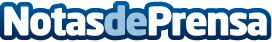 ¿Por qué las empresas siguen usando tarjetas de visita en la era digital?Existen aspectos de la empresa que no se pueden reemplazar ni trasladar al entorno online. Las tarjetas de visita siguen siendo un elemento fundamental en la estrategia de marketing de las compañías
Datos de contacto:Enrique MartínezNota de prensa publicada en: https://www.notasdeprensa.es/por-que-las-empresas-siguen-usando-tarjetas-de Categorias: Marketing Sociedad Emprendedores http://www.notasdeprensa.es